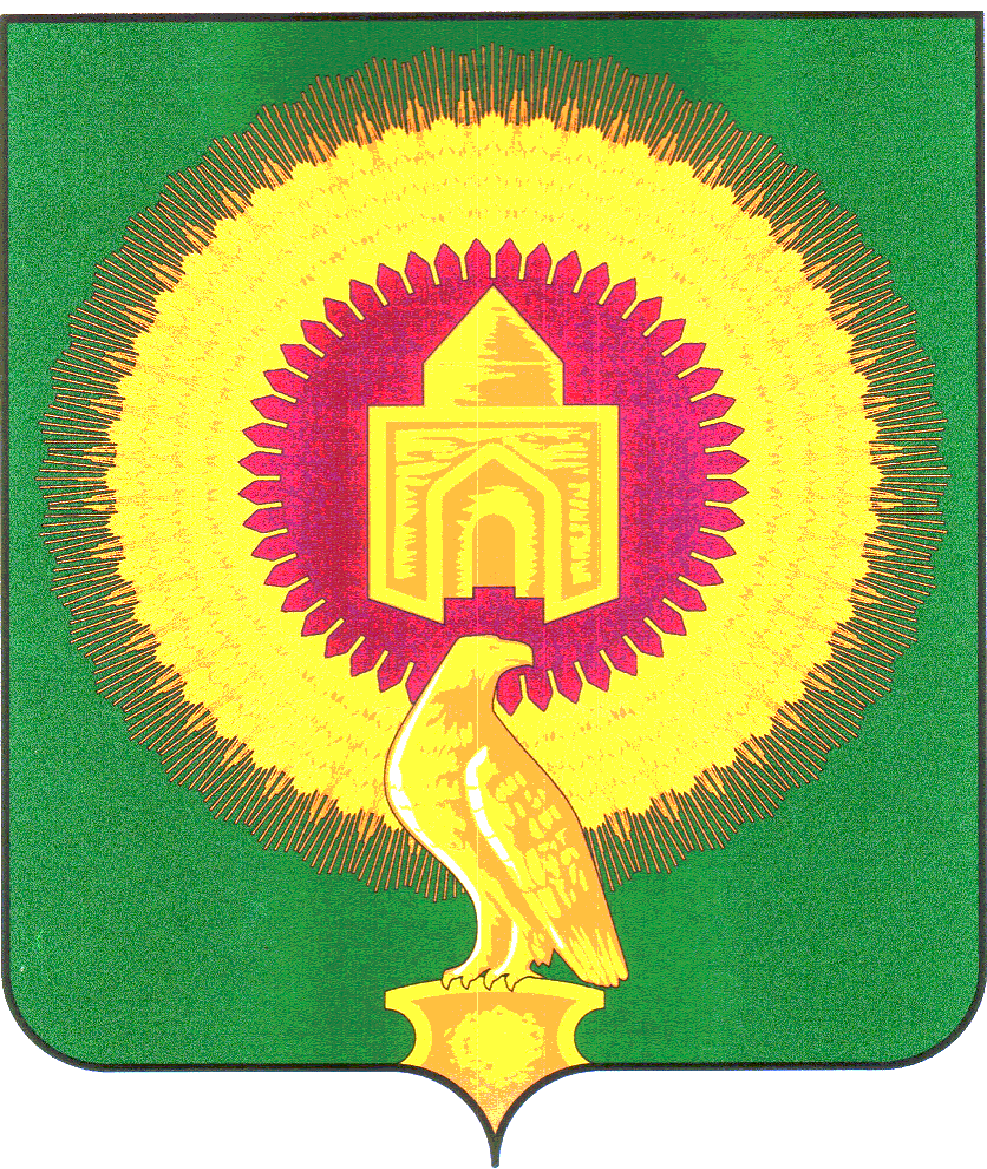 СОВЕТ ДЕПУТАТОВЛЕЙПЦИГСКОГО СЕЛЬСКОГО ПОСЕЛЕНИЯВАРНЕНСКОГО МУНИЦИПАЛЬНОГО РАЙОНАЧЕЛЯБИНСКОЙ ОБЛАСТИРЕШЕНИЕот 30 июня 2023 года                            №13О внесении изменений и дополнений в бюджет Лейпцигского сельскогопоселения на 2023 год и на плановый период 2024 и 2025годовСовет депутатов Лейпцигского сельского поселения РЕШАЕТ:1. Внести в бюджет Лейпцигского сельского поселения на 2023год и на плановый период 2024 и 2025 годов, принятый Решением Совета депутатов Лейпцигского сельского поселения Варненского муниципального района Челябинской области от 31 марта 2023 года № 9 следующие изменения:1) в пункте 1 пп.1 слова «в сумме 8535,25 тыс. рублей» заменить на слова «в сумме 14369,55 тыс. рублей», слова «в сумме 7398,41 тыс. рублей» заменить на слова «в сумме 13232,71 тыс. рублей»;в пункте 1 пп.2 слова «в сумме 9548,23 тыс. рублей» заменить на слова «в сумме 15382,53 тыс. рублей»;- приложение 2 изложить в новой редакции (приложение № 1 к настоящему Решению);- приложение 4 изложить в новой редакции (приложение № 2 к настоящему Решению);- приложение 10 изложить в новой редакции (приложение № 3 к настоящему Решению).2. Настоящее Решение вступает в силу со дня его подписания и обнародования.Глава Лейпцигского сельского поселения                  ____________         Э.Т.ПискуноваПредседатель совета депутатовЛейпцигского сельского поселения                              ___________           А.В.ГоловинаПриложение 1к решению «О внесении изменений и дополненийв бюджет Лейпцигского сельского поселенияна 2023 год и на плановый период 2024 и 2025 годов»от 30 июня 2023г№13Приложение 2к решению «О бюджете Лейпцигского сельского поселенияна 2023 год и на плановый период 2024 и 2025 годов»от 22 декабря 2022 года № 34Распределение бюджетных ассигнований по разделам, подразделам, целевым статьям, группам видов расходов бюджета Лейпцигского сельского поселения на 2023 годПриложение 2к решению «О внесении изменений и дополненийв бюджет Лейпцигского сельского поселенияна 2023 год и на плановый период 2024 и 2025 годов»от 30 июня  2023 года № 13Приложение 4к решению «О бюджете Лейпцигского сельского поселенияна 2023 год и на плановый период 2024 и 2025 годов»от 22 декабря 2022 года № 34Ведомственная структура расходов бюджета Лейпцигского сельского поселения на 2023 годПриложение 3к решению «О внесении изменений и дополненийв бюджет Лейпцигского сельского поселенияна 2023 год и на плановый период 2024 и 2025 годов»от 30 июня 2023 года №13Приложение 10к решению «О бюджете Лейпцигского сельского поселенияна 2023 год и на плановый период 2024 и 2025 годов»от 22 декабря 2022 года № 34Источники внутреннего финансирования дефицита бюджета Варненского сельского поселения на 2023 год(тыс. рублей)Единица измерения:Единица измерения:Единица измерения:тыс. руб.тыс. руб.тыс. руб.Наименование показателяНаименование показателяКБККБККБККБККБККБКсуммасуммаНаименование показателяНаименование показателяРазделРазделПодразделКЦСРКВРКВРсуммасумма1122345566ВСЕГО:ВСЕГО:15 382,5315 382,53ОБЩЕГОСУДАРСТВЕННЫЕ ВОПРОСЫОБЩЕГОСУДАРСТВЕННЫЕ ВОПРОСЫ01012 171,062 171,06Функционирование высшего должностного лица субъекта Российской Федерации и муниципального образованияФункционирование высшего должностного лица субъекта Российской Федерации и муниципального образования010102419,10419,10Расходы общегосударственного характераРасходы общегосударственного характера0101029900400000419,10419,10Глава муниципального образованияГлава муниципального образования0101029900420301419,10419,10Расходы на выплаты персоналу в целях обеспечения выполнения функций государственными (муниципальными) органами, казенными учреждениями, органами управления государственными внебюджетными фондамиРасходы на выплаты персоналу в целях обеспечения выполнения функций государственными (муниципальными) органами, казенными учреждениями, органами управления государственными внебюджетными фондами0101029900420301100100419,10419,10Функционирование Правительства Российской Федерации, высших исполнительных органов государственной власти субъектов Российской Федерации, местных администрацийФункционирование Правительства Российской Федерации, высших исполнительных органов государственной власти субъектов Российской Федерации, местных администраций0101041 377,021 377,02Расходы общегосударственного характераРасходы общегосударственного характера01010499004000001 295,321 295,32Центральный аппаратЦентральный аппарат01010499004204011 295,321 295,32Расходы на выплаты персоналу в целях обеспечения выполнения функций государственными (муниципальными) органами, казенными учреждениями, органами управления государственными внебюджетными фондамиРасходы на выплаты персоналу в целях обеспечения выполнения функций государственными (муниципальными) органами, казенными учреждениями, органами управления государственными внебюджетными фондами0101049900420401100100535,32535,32Закупка товаров, работ и услуг для обеспечения государственных (муниципальных) нуждЗакупка товаров, работ и услуг для обеспечения государственных (муниципальных) нужд0101049900420401200200671,95671,95Межбюджетные трансфертыМежбюджетные трансферты010104990042040150050055,0555,05Иные бюджетные ассигнованияИные бюджетные ассигнования010104990042040180080033,0033,00Уплата налога на имущество организаций, земельного и транспортного налогаУплата налога на имущество организаций, земельного и транспортного налога010104990890000081,7081,70Уплата налога на имущество организаций, земельного и транспортного налога государственными органамиУплата налога на имущество организаций, земельного и транспортного налога государственными органами010104990892040181,7081,70Иные бюджетные ассигнованияИные бюджетные ассигнования010104990892040180080081,7081,70Обеспечение деятельности финансовых, налоговых и таможенных органов и органов финансового (финансово-бюджетного) надзораОбеспечение деятельности финансовых, налоговых и таможенных органов и органов финансового (финансово-бюджетного) надзора010106289,39289,39Расходы общегосударственного характераРасходы общегосударственного характера0101069900400000289,39289,39Центральный аппаратЦентральный аппарат0101069900420401289,39289,39Расходы на выплаты персоналу в целях обеспечения выполнения функций государственными (муниципальными) органами, казенными учреждениями, органами управления государственными внебюджетными фондамиРасходы на выплаты персоналу в целях обеспечения выполнения функций государственными (муниципальными) органами, казенными учреждениями, органами управления государственными внебюджетными фондами0101069900420401100100289,39289,39Другие общегосударственные вопросыДругие общегосударственные вопросы01011385,5585,55Управление и распоряжение муниципальным имуществом в сельских поселенияхУправление и распоряжение муниципальным имуществом в сельских поселениях010113390003908025,2025,20Формирование муниципальной собственности (жилых и нежилых помещений, зданий, земельных участков и иных основных средств), проведение ремонтных, восстановительных работ объектов муниципальной собственностиФормирование муниципальной собственности (жилых и нежилых помещений, зданий, земельных участков и иных основных средств), проведение ремонтных, восстановительных работ объектов муниципальной собственности010113390003908425,2025,20Закупка товаров, работ и услуг для обеспечения государственных (муниципальных) нуждЗакупка товаров, работ и услуг для обеспечения государственных (муниципальных) нужд010113390003908420020025,2025,20Другие мероприятия в рамках вопросов местного значенияДругие мероприятия в рамках вопросов местного значения01011399000990028,488,48Закупка товаров, работ и услуг для обеспечения государственных (муниципальных) нуждЗакупка товаров, работ и услуг для обеспечения государственных (муниципальных) нужд01011399000990022002008,488,48Другие мероприятия по реализации государственных функцийДругие мероприятия по реализации государственных функций010113990090000051,8751,87Выполнение других обязательств государстваВыполнение других обязательств государства01011399009203006,306,30Закупка товаров, работ и услуг для обеспечения государственных (муниципальных) нуждЗакупка товаров, работ и услуг для обеспечения государственных (муниципальных) нужд01011399009203002002006,306,30Выполнение других обязательств государстваВыполнение других обязательств государства010113990099930045,5745,57Закупка товаров, работ и услуг для обеспечения государственных (муниципальных) нуждЗакупка товаров, работ и услуг для обеспечения государственных (муниципальных) нужд010113990099930020020045,5745,57НАЦИОНАЛЬНАЯ ОБОРОНАНАЦИОНАЛЬНАЯ ОБОРОНА0202131,70131,70Мобилизационная и вневойсковая подготовкаМобилизационная и вневойсковая подготовка020203131,70131,70Подпрограмма "Допризывная подготовка молодежи в Челябинской области"Подпрограмма "Допризывная подготовка молодежи в Челябинской области"0202034630000000131,70131,70Осуществление полномочий по первичному воинскому учету на территориях, где отсутствуют военные комиссариатыОсуществление полномочий по первичному воинскому учету на территориях, где отсутствуют военные комиссариаты0202034630051180131,70131,70Расходы на выплаты персоналу в целях обеспечения выполнения функций государственными (муниципальными) органами, казенными учреждениями, органами управления государственными внебюджетными фондамиРасходы на выплаты персоналу в целях обеспечения выполнения функций государственными (муниципальными) органами, казенными учреждениями, органами управления государственными внебюджетными фондами0202034630051180100100128,70128,70Закупка товаров, работ и услуг для обеспечения государственных (муниципальных) нуждЗакупка товаров, работ и услуг для обеспечения государственных (муниципальных) нужд02020346300511802002003,003,00НАЦИОНАЛЬНАЯ БЕЗОПАСНОСТЬ И ПРАВООХРАНИТЕЛЬНАЯ ДЕЯТЕЛЬНОСТЬНАЦИОНАЛЬНАЯ БЕЗОПАСНОСТЬ И ПРАВООХРАНИТЕЛЬНАЯ ДЕЯТЕЛЬНОСТЬ03032 193,632 193,63Защита населения и территории от чрезвычайных ситуаций природного и техногенного характера, пожарная безопасностьЗащита населения и территории от чрезвычайных ситуаций природного и техногенного характера, пожарная безопасность0303102 193,632 193,63Обеспечение первичными мерами пожарной безопасности в сельских поселенияхОбеспечение первичными мерами пожарной безопасности в сельских поселениях03031025000250802,222,22Содержание и обеспечение необходимых условий для повышения пожарной безопасности населенных пунктовСодержание и обеспечение необходимых условий для повышения пожарной безопасности населенных пунктов03031025000250842,222,22Закупка товаров, работ и услуг для обеспечения государственных (муниципальных) нуждЗакупка товаров, работ и услуг для обеспечения государственных (муниципальных) нужд03031025000250842002002,222,22Обеспечение первичными мерами пожарной безопасностиОбеспечение первичными мерами пожарной безопасности03031071000710017,407,40Закупка товаров, работ и услуг для обеспечения государственных (муниципальных) нуждЗакупка товаров, работ и услуг для обеспечения государственных (муниципальных) нужд03031071000710012002007,407,40Опашка противопожарных полосОпашка противопожарных полос0303107100071002130,00130,00Закупка товаров, работ и услуг для обеспечения государственных (муниципальных) нуждЗакупка товаров, работ и услуг для обеспечения государственных (муниципальных) нужд0303107100071002200200130,00130,00Содержание и обеспечение необходимых условий для повышения пожарной безопасности населенных пунктовСодержание и обеспечение необходимых условий для повышения пожарной безопасности населенных пунктов03031071000710042 054,002 054,00Закупка товаров, работ и услуг для обеспечения государственных (муниципальных) нуждЗакупка товаров, работ и услуг для обеспечения государственных (муниципальных) нужд0303107100071004200200814,86814,86Предоставление субсидий бюджетным, автономным учреждениям и иным некоммерческим организациямПредоставление субсидий бюджетным, автономным учреждениям и иным некоммерческим организациям03031071000710046006001 239,141 239,14НАЦИОНАЛЬНАЯ ЭКОНОМИКАНАЦИОНАЛЬНАЯ ЭКОНОМИКА0404990,57990,57Дорожное хозяйство (дорожные фонды)Дорожное хозяйство (дорожные фонды)040409990,57990,57Содержание улично-дорожной сети и искусственных сооружений Варненского муниципального районаСодержание улично-дорожной сети и искусственных сооружений Варненского муниципального района0404091800018001690,57690,57Закупка товаров, работ и услуг для обеспечения государственных (муниципальных) нуждЗакупка товаров, работ и услуг для обеспечения государственных (муниципальных) нужд0404091800018001200200690,57690,57Мероприятия по совершенствованию движения пешеходов и предупреждению аварийности с участием пешеходовМероприятия по совершенствованию движения пешеходов и предупреждению аварийности с участием пешеходов0404092400024002300,00300,00Закупка товаров, работ и услуг для обеспечения государственных (муниципальных) нуждЗакупка товаров, работ и услуг для обеспечения государственных (муниципальных) нужд0404092400024002200200300,00300,00ЖИЛИЩНО-КОММУНАЛЬНОЕ ХОЗЯЙСТВОЖИЛИЩНО-КОММУНАЛЬНОЕ ХОЗЯЙСТВО0505398,72398,72БлагоустройствоБлагоустройство050503344,07344,07Освещение населённых пунктовОсвещение населённых пунктов0505037400074001264,99264,99Закупка товаров, работ и услуг для обеспечения государственных (муниципальных) нуждЗакупка товаров, работ и услуг для обеспечения государственных (муниципальных) нужд0505037400074001200200264,99264,99Организация благоустройства и озеленения территории поселенияОрганизация благоустройства и озеленения территории поселения050503740007400217,0817,08Закупка товаров, работ и услуг для обеспечения государственных (муниципальных) нуждЗакупка товаров, работ и услуг для обеспечения государственных (муниципальных) нужд050503740007400220020017,0817,08Прочие мероприятия по благоустройствуПрочие мероприятия по благоустройству050503740007400432,5032,50Закупка товаров, работ и услуг для обеспечения государственных (муниципальных) нуждЗакупка товаров, работ и услуг для обеспечения государственных (муниципальных) нужд050503740007400420020032,5032,50Благоустройство территории сельских поселенийБлагоустройство территории сельских поселений05050380000800803,753,75Освещение населённых пунктовОсвещение населённых пунктов05050380000800813,753,75Закупка товаров, работ и услуг для обеспечения государственных (муниципальных) нуждЗакупка товаров, работ и услуг для обеспечения государственных (муниципальных) нужд05050380000800812002003,753,75Реализация мероприятий по благоустройству сельских территорийРеализация мероприятий по благоустройству сельских территорий050503990600000025,7625,76Расходы на прочие мероприятия по благоустройству поселенийРасходы на прочие мероприятия по благоустройству поселений050503990600050025,7625,76Закупка товаров, работ и услуг для обеспечения государственных (муниципальных) нуждЗакупка товаров, работ и услуг для обеспечения государственных (муниципальных) нужд050503990600050020020025,7625,76Другие вопросы в области жилищно-коммунального хозяйстваДругие вопросы в области жилищно-коммунального хозяйства05050554,6554,65Подпрограмма "Комплексное развитие систем газоснабжения Варненского муниципального района на 2015-2020 годы"Подпрограмма "Комплексное развитие систем газоснабжения Варненского муниципального района на 2015-2020 годы"050505095000000053,6353,63Техническое обслуживание газового оборудованияТехническое обслуживание газового оборудования050505095000900353,6353,63Закупка товаров, работ и услуг для обеспечения государственных (муниципальных) нуждЗакупка товаров, работ и услуг для обеспечения государственных (муниципальных) нужд050505095000900320020053,6353,63Подпрограмма «Модернизация объектов коммунальной инфраструктуры»Подпрограмма «Модернизация объектов коммунальной инфраструктуры»05050514200000001,021,02Строительство газопроводов и газовых сетейСтроительство газопроводов и газовых сетей05050514200142031,021,02Закупка товаров, работ и услуг для обеспечения государственных (муниципальных) нуждЗакупка товаров, работ и услуг для обеспечения государственных (муниципальных) нужд05050514200142032002001,021,02ОХРАНА ОКРУЖАЮЩЕЙ СРЕДЫОХРАНА ОКРУЖАЮЩЕЙ СРЕДЫ06065 944,875 944,87Другие вопросы в области охраны окружающей средыДругие вопросы в области охраны окружающей среды0606055 944,875 944,87Мероприятия межпоселенческого характера по охране окружающей среды в Варненском муниципальном районеМероприятия межпоселенческого характера по охране окружающей среды в Варненском муниципальном районе06060509200090015 739,285 739,28Закупка товаров, работ и услуг для обеспечения государственных (муниципальных) нуждЗакупка товаров, работ и услуг для обеспечения государственных (муниципальных) нужд06060509200090012002005 739,285 739,28Региональный проект «Комплексная система об-ращения с твердыми коммунальными отходами»Региональный проект «Комплексная система об-ращения с твердыми коммунальными отходами»060605640G200000205,59205,59Обеспечение контейнерным сбором образующихся в жилом фонде ТКООбеспечение контейнерным сбором образующихся в жилом фонде ТКО060605640G243120205,59205,59Закупка товаров, работ и услуг для обеспечения государственных (муниципальных) нуждЗакупка товаров, работ и услуг для обеспечения государственных (муниципальных) нужд060605640G243120200200205,59205,59КУЛЬТУРА, КИНЕМАТОГРАФИЯКУЛЬТУРА, КИНЕМАТОГРАФИЯ08083 481,233 481,23КультураКультура0808013 481,233 481,23Мероприятия деятельности клубных формированийМероприятия деятельности клубных формирований080801630006308057,5457,54Организация деятельности клубных формированийОрганизация деятельности клубных формирований080801630006308157,5457,54Закупка товаров, работ и услуг для обеспечения государственных (муниципальных) нуждЗакупка товаров, работ и услуг для обеспечения государственных (муниципальных) нужд080801630006308120020057,5457,54Организация деятельности клубных формированийОрганизация деятельности клубных формирований08080173000730013 423,093 423,09Расходы на выплаты персоналу в целях обеспечения выполнения функций государственными (муниципальными) органами, казенными учреждениями, органами управления государственными внебюджетными фондамиРасходы на выплаты персоналу в целях обеспечения выполнения функций государственными (муниципальными) органами, казенными учреждениями, органами управления государственными внебюджетными фондами0808017300073001100100814,43814,43Закупка товаров, работ и услуг для обеспечения государственных (муниципальных) нуждЗакупка товаров, работ и услуг для обеспечения государственных (муниципальных) нужд08080173000730012002002 608,662 608,66Уплата налога на имущество организаций, земельного и транспортного налога учреждениями культурыУплата налога на имущество организаций, земельного и транспортного налога учреждениями культуры08080173000730790,600,60Иные бюджетные ассигнованияИные бюджетные ассигнования08080173000730798008000,600,60СОЦИАЛЬНАЯ ПОЛИТИКАСОЦИАЛЬНАЯ ПОЛИТИКА101029,7429,74Социальное обеспечение населенияСоциальное обеспечение населения10100329,7429,74Подпрограмма "Повышение качества жизни граждан пожилого возраста и иных категорий граждан"Подпрограмма "Повышение качества жизни граждан пожилого возраста и иных категорий граждан"101003282000000029,7429,74Осуществление мер социальной поддержки граждан, работающих и проживающих в сельских населенных пунктах и рабочих поселках Челябинской областиОсуществление мер социальной поддержки граждан, работающих и проживающих в сельских населенных пунктах и рабочих поселках Челябинской области101003282002838029,7429,74Расходы на выплаты персоналу в целях обеспечения выполнения функций государственными (муниципальными) органами, казенными учреждениями, органами управления государственными внебюджетными фондамиРасходы на выплаты персоналу в целях обеспечения выполнения функций государственными (муниципальными) органами, казенными учреждениями, органами управления государственными внебюджетными фондами101003282002838010010029,7429,74ФИЗИЧЕСКАЯ КУЛЬТУРА И СПОРТФИЗИЧЕСКАЯ КУЛЬТУРА И СПОРТ111141,0041,00Массовый спортМассовый спорт11110241,0041,00Награждение и подведение итогов спартакиады трудовых коллективов Варненского муниципального районаНаграждение и подведение итогов спартакиады трудовых коллективов Варненского муниципального района111102700002010135,0035,00Закупка товаров, работ и услуг для обеспечения государственных (муниципальных) нуждЗакупка товаров, работ и услуг для обеспечения государственных (муниципальных) нужд111102700002010120020035,0035,00Развитие физической культуры и массового спорта в сельском поселенииРазвитие физической культуры и массового спорта в сельском поселении11110270000700016,006,00Закупка товаров, работ и услуг для обеспечения государственных (муниципальных) нуждЗакупка товаров, работ и услуг для обеспечения государственных (муниципальных) нужд11110270000700012002006,006,00Единица измерения:Единица измерения:тыс. руб.тыс. руб.Наименование показателяКБККБККБККБККБКТекущий годНаименование показателяКВСРРазделПодразделКЦСРКВРТекущий год1234567ВСЕГО:15 382,53Администрация Лейпцигского сельского поселения Варненского муниципального района Челябинской области82915 382,53ОБЩЕГОСУДАРСТВЕННЫЕ ВОПРОСЫ829012 171,06Функционирование высшего должностного лица субъекта Российской Федерации и муниципального образования8290102419,10Расходы общегосударственного характера82901029900400000419,10Глава муниципального образования82901029900420301419,10Расходы на выплаты персоналу в целях обеспечения выполнения функций государственными (муниципальными) органами, казенными учреждениями, органами управления государственными внебюджетными фондами82901029900420301100419,10Функционирование Правительства Российской Федерации, высших исполнительных органов государственной власти субъектов Российской Федерации, местных администраций82901041 377,02Расходы общегосударственного характера829010499004000001 295,32Центральный аппарат829010499004204011 295,32Расходы на выплаты персоналу в целях обеспечения выполнения функций государственными (муниципальными) органами, казенными учреждениями, органами управления государственными внебюджетными фондами82901049900420401100535,32Закупка товаров, работ и услуг для обеспечения государственных (муниципальных) нужд82901049900420401200671,95Межбюджетные трансферты8290104990042040150055,05Иные бюджетные ассигнования8290104990042040180033,00Уплата налога на имущество организаций, земельного и транспортного налога8290104990890000081,70Уплата налога на имущество организаций, земельного и транспортного налога государственными органами8290104990892040181,70Иные бюджетные ассигнования8290104990892040180081,70Обеспечение деятельности финансовых, налоговых и таможенных органов и органов финансового (финансово-бюджетного) надзора8290106289,39Расходы общегосударственного характера82901069900400000289,39Центральный аппарат82901069900420401289,39Расходы на выплаты персоналу в целях обеспечения выполнения функций государственными (муниципальными) органами, казенными учреждениями, органами управления государственными внебюджетными фондами82901069900420401100289,39Другие общегосударственные вопросы829011385,55Управление и распоряжение муниципальным имуществом в сельских поселениях8290113390003908025,20Формирование муниципальной собственности (жилых и нежилых помещений, зданий, земельных участков и иных основных средств), проведение ремонтных, восстановительных работ объектов муниципальной собственности8290113390003908425,20Закупка товаров, работ и услуг для обеспечения государственных (муниципальных) нужд8290113390003908420025,20Другие мероприятия в рамках вопросов местного значения829011399000990028,48Закупка товаров, работ и услуг для обеспечения государственных (муниципальных) нужд829011399000990022008,48Другие мероприятия по реализации государственных функций8290113990090000051,87Выполнение других обязательств государства829011399009203006,30Закупка товаров, работ и услуг для обеспечения государственных (муниципальных) нужд829011399009203002006,30Выполнение других обязательств государства8290113990099930045,57Закупка товаров, работ и услуг для обеспечения государственных (муниципальных) нужд8290113990099930020045,57НАЦИОНАЛЬНАЯ ОБОРОНА82902131,70Мобилизационная и вневойсковая подготовка8290203131,70Подпрограмма "Допризывная подготовка молодежи в Челябинской области"82902034630000000131,70Осуществление полномочий по первичному воинскому учету на территориях, где отсутствуют военные комиссариаты82902034630051180131,70Расходы на выплаты персоналу в целях обеспечения выполнения функций государственными (муниципальными) органами, казенными учреждениями, органами управления государственными внебюджетными фондами82902034630051180100128,70Закупка товаров, работ и услуг для обеспечения государственных (муниципальных) нужд829020346300511802003,00НАЦИОНАЛЬНАЯ БЕЗОПАСНОСТЬ И ПРАВООХРАНИТЕЛЬНАЯ ДЕЯТЕЛЬНОСТЬ829032 193,63Защита населения и территории от чрезвычайных ситуаций природного и техногенного характера, пожарная безопасность82903102 193,63Обеспечение первичными мерами пожарной безопасности в сельских поселениях829031025000250802,22Содержание и обеспечение необходимых условий для повышения пожарной безопасности населенных пунктов829031025000250842,22Закупка товаров, работ и услуг для обеспечения государственных (муниципальных) нужд829031025000250842002,22Обеспечение первичными мерами пожарной безопасности829031071000710017,40Закупка товаров, работ и услуг для обеспечения государственных (муниципальных) нужд829031071000710012007,40Опашка противопожарных полос82903107100071002130,00Закупка товаров, работ и услуг для обеспечения государственных (муниципальных) нужд82903107100071002200130,00Содержание и обеспечение необходимых условий для повышения пожарной безопасности населенных пунктов829031071000710042 054,00Закупка товаров, работ и услуг для обеспечения государственных (муниципальных) нужд82903107100071004200814,86Предоставление субсидий бюджетным, автономным учреждениям и иным некоммерческим организациям829031071000710046001 239,14НАЦИОНАЛЬНАЯ ЭКОНОМИКА82904990,57Дорожное хозяйство (дорожные фонды)8290409990,57Содержание улично-дорожной сети и искусственных сооружений Варненского муниципального района82904091800018001690,57Закупка товаров, работ и услуг для обеспечения государственных (муниципальных) нужд82904091800018001200690,57Мероприятия по совершенствованию движения пешеходов и предупреждению аварийности с участием пешеходов82904092400024002300,00Закупка товаров, работ и услуг для обеспечения государственных (муниципальных) нужд82904092400024002200300,00ЖИЛИЩНО-КОММУНАЛЬНОЕ ХОЗЯЙСТВО82905398,72Благоустройство8290503344,07Освещение населённых пунктов82905037400074001264,99Закупка товаров, работ и услуг для обеспечения государственных (муниципальных) нужд82905037400074001200264,99Организация благоустройства и озеленения территории поселения8290503740007400217,08Закупка товаров, работ и услуг для обеспечения государственных (муниципальных) нужд8290503740007400220017,08Прочие мероприятия по благоустройству8290503740007400432,50Закупка товаров, работ и услуг для обеспечения государственных (муниципальных) нужд8290503740007400420032,50Благоустройство территории сельских поселений829050380000800803,75Освещение населённых пунктов829050380000800813,75Закупка товаров, работ и услуг для обеспечения государственных (муниципальных) нужд829050380000800812003,75Реализация мероприятий по благоустройству сельских территорий8290503990600000025,76Расходы на прочие мероприятия по благоустройству поселений8290503990600050025,76Закупка товаров, работ и услуг для обеспечения государственных (муниципальных) нужд8290503990600050020025,76Другие вопросы в области жилищно-коммунального хозяйства829050554,65Подпрограмма "Комплексное развитие систем газоснабжения Варненского муниципального района на 2015-2020 годы"8290505095000000053,63Техническое обслуживание газового оборудования8290505095000900353,63Закупка товаров, работ и услуг для обеспечения государственных (муниципальных) нужд8290505095000900320053,63Подпрограмма «Модернизация объектов коммунальной инфраструктуры»829050514200000001,02Строительство газопроводов и газовых сетей829050514200142031,02Закупка товаров, работ и услуг для обеспечения государственных (муниципальных) нужд829050514200142032001,02ОХРАНА ОКРУЖАЮЩЕЙ СРЕДЫ829065 944,87Другие вопросы в области охраны окружающей среды82906055 944,87Мероприятия межпоселенческого характера по охране окружающей среды в Варненском муниципальном районе829060509200090015 739,28Закупка товаров, работ и услуг для обеспечения государственных (муниципальных) нужд829060509200090012005 739,28Региональный проект «Комплексная система об-ращения с твердыми коммунальными отходами»8290605640G200000205,59Обеспечение контейнерным сбором образующихся в жилом фонде ТКО8290605640G243120205,59Закупка товаров, работ и услуг для обеспечения государственных (муниципальных) нужд8290605640G243120200205,59КУЛЬТУРА, КИНЕМАТОГРАФИЯ829083 481,23Культура82908013 481,23Мероприятия деятельности клубных формирований8290801630006308057,54Организация деятельности клубных формирований8290801630006308157,54Закупка товаров, работ и услуг для обеспечения государственных (муниципальных) нужд8290801630006308120057,54Организация деятельности клубных формирований829080173000730013 423,09Расходы на выплаты персоналу в целях обеспечения выполнения функций государственными (муниципальными) органами, казенными учреждениями, органами управления государственными внебюджетными фондами82908017300073001100814,43Закупка товаров, работ и услуг для обеспечения государственных (муниципальных) нужд829080173000730012002 608,66Уплата налога на имущество организаций, земельного и транспортного налога учреждениями культуры829080173000730790,60Иные бюджетные ассигнования829080173000730798000,60СОЦИАЛЬНАЯ ПОЛИТИКА8291029,74Социальное обеспечение населения829100329,74Подпрограмма "Повышение качества жизни граждан пожилого возраста и иных категорий граждан"8291003282000000029,74Осуществление мер социальной поддержки граждан, работающих и проживающих в сельских населенных пунктах и рабочих поселках Челябинской области8291003282002838029,74Расходы на выплаты персоналу в целях обеспечения выполнения функций государственными (муниципальными) органами, казенными учреждениями, органами управления государственными внебюджетными фондами8291003282002838010029,74ФИЗИЧЕСКАЯ КУЛЬТУРА И СПОРТ8291141,00Массовый спорт829110241,00Награждение и подведение итогов спартакиады трудовых коллективов Варненского муниципального района8291102700002010135,00Закупка товаров, работ и услуг для обеспечения государственных (муниципальных) нужд8291102700002010120035,00Развитие физической культуры и массового спорта в сельском поселении829110270000700016,00Закупка товаров, работ и услуг для обеспечения государственных (муниципальных) нужд829110270000700012006,00НаименованиеКод источника финансирования по бюджетной классификации СуммаИТОГО000 900000000000000001 012,98Увеличение остатков средств, всего829 00000000000000000-14369,55Увеличение остатков средств бюджетов829 01050000000000500-14369,55Увеличение прочих остатков средств бюджетов829 01050200000000500-14369,55Увеличение прочих остатков денежных средств бюджетов829 01050201000000510-14369,55Увеличение прочих остатков денежных средств бюджетов сельских поселений829 01050201100000510-14369,55Уменьшение остатков средств, всего829 0000000000000000015382,53Уменьшение остатков средств бюджетов829 0105000000000060015382,53Уменьшение прочих остатков средств бюджетов829 0105020000000060015382,53Уменьшение прочих остатков денежных средств бюджетов829 0105020100000061015382,53Уменьшение прочих остатков денежных средств бюджетов сельских поселений829 0105020110000061015382,53